Apply online here or mail the form below.Application form: CLIL coach course 2022-2023info@rosietanner.com06 28745670www.rosietanner.comTo apply for the course, mail this form, completed, to info@rosietanner.com I would like to attend the CLIL coach course 2022-2023Dates: Thursday 3 November 2022, Wednesday 23 November, Wednesday 14 December (online coaching) & Tuesday 7 February 2023Time: 10-16:00 					Costs: €800First name (for certificate)Surname(s) (for certificate)Name I like to be calledSubject(s) I teach in EnglishMobile phone numberEmail addressAny special diet requests?Full name of schoolSchool address for invoicePayment An invoice will be sent to your school just before the course.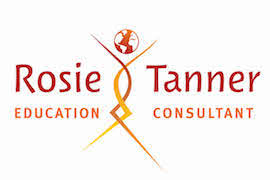 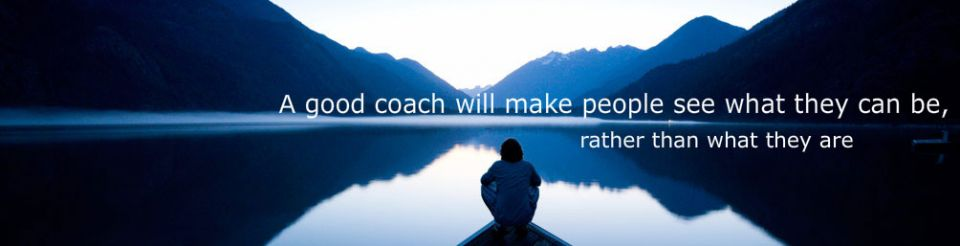 